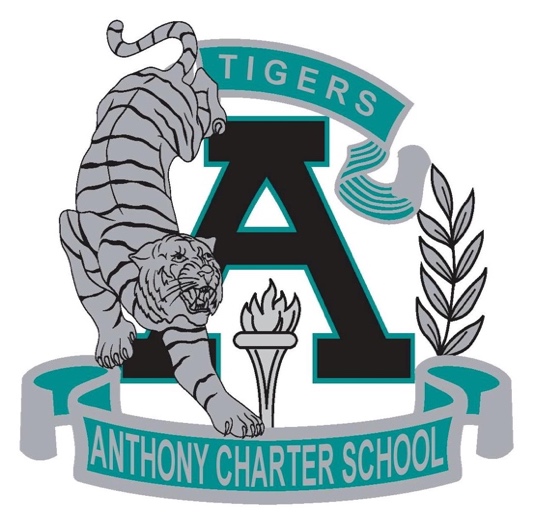 Public Notice (Notificamiento Publico)Regular MEETINGAnthony Charter SchoolGoverning Council  (Junta del Cuerpo Escolar)Sunday, January 21th, 2018(Sunday, Enero 21, 2018)TIME:  9:00 am Location:780 LandersAnthony NM 88021